Муниципальное автономное дошкольное образовательное учреждениеДетский сад № 111 «Дашенька»УТВЕРЖДАЮ:Заведующий МАДОУ «Детский сад №111 «Дашенька»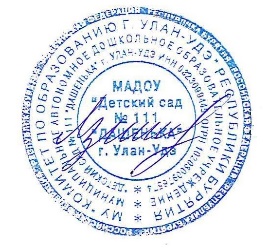 Зиннатуллина Л.С.                                                         Индивидуальный образовательный маршрут сопровождения ребёнка с нарушением речевого развития. на 2022-2023 годПодготовила:ВоспитательКорытова Анна Игоревна2022 годФ.И. ребенка – ______________ (5лет)Особые проблемы-дисфункции:Нарушение развития речи, имеются дефекты в звукопроизношении; плохо сформирована связная речь. Присутствуют ошибки в словоизменении (в образовании множественного числа существительных в именительном и родительном падеже, согласовании существительных и числительных) и словообразовании (образовании слов, относительных и притяжательных прилагательных и т. д.), бедность словарного запаса.Вся работа строится на основе Адаптированной образовательной программы, целью которой является создание условий для обеспечения коррекции недостатков в психо-речевом развитии, его позитивной социализации, личностного развития, развития инициативы и творческих способностей на основе сотрудничества со взрослыми и сверстниками в соответствующих возрасту видах деятельности.Особенности реализации образовательной деятельности:Организация образовательной деятельности без принуждения;Присутствие субъектных отношений педагога и ребёнка (сотрудничество, партнерство); Игровая цель; Преобладание диалога воспитателя с ребёнком; Предоставление ребёнку возможность выбора материалов, оборудования, более свободная структура образовательной деятельности.Формы и средства организации коррекционной непосредственно-образовательной деятельности:Учитель-логопед:Фронтальные и индивидуальные коррекционные занятия.Воспитатель:•	образовательная деятельность в режимных моментах по развитию речи с применением дидактических игр и упражнений на развитие всех компонентов речи;•	индивидуальная работа во второй половине дня;•	коррекционная непосредственно-образовательная деятельность по закреплению навыков, полученных на занятиях логопеда;•	экскурсии, наблюдения, экспериментальная деятельность;•	 беседы, ознакомление с произведениями художественной литературы.Задачи:Развивать артикуляционный аппарат, фонематический слух;Активизировать словарный запас об окружающем мире;Формировать умение согласовывать слова в предложении, правильно использовать предлоги в речи; образовывать форму множественного числа существительных (по аналогии, употреблять эти существительные в именительном, винительном и родительном падежах);Формировать связную, грамматически правильную диалогическую и монологическую речь;Предполагаемые результаты:Фонетически правильно оформлять звуковую сторону речи;Правильно произносит звуки, замечает ошибки в звукопроизношении; Называет слова на заданный звук, чётко определяет местонахождение звука в слове, умеет делить слово на слоги, даёт характеристику звукам;Владеет словарным запасом, связанным с содержанием эмоционального, бытового, предметного, социального и игрового опыта; Знает своё имя и фамилию, возраст, имена членов своей семьи, кем работают; Называет город, домашний адрес, в какой стране живёт, столицу, президента; Умеет классифицировать предметы, обобщать одним словом; Называет времена года, отмечает их особенности;Знает о значении солнца, воздуха и воды для человека, животных и растений;Умеет подбирать к существительному несколько прилагательных; Называет слова противоположные по значению;Называет слова в единственном и множественном числе;Составлять по образцу рассказы по сюжетной картине, по набору картинок; Умеет связно, последовательно и выразительно пересказывать небольшие сказки, рассказы;Работа над слоговой структурой:Повторение предложенийПовторение чистоговорок и скороговорокРабота над словарем:Уточнить предметный словарь и познакомить с названием новых предметовУточнить и расширить словарь признаковУточнить и расширить словарь наречийУточнить и расширить глагольный словарьУточнить и расширить словарь многозначных слов					      Работа над грамматическим строем речи:Образование множественного числа сущ.Образование ум. – ласкательных форм существительных.Употребление сущ.  в различных  падежахСогласование местоимений с существительнымСогласование сущ. с числительнымиСогласование прилагательных с существительнымОбразование прилагательных от сущ.Работа над связной речью:Обучение составлению предложений:Простые без союза, предлога (2 – 4 слова)Простые с союзом, предлогомСложные предложенияОбучение составлению описательного рассказаОбучение пересказуСоставление рассказа по серии картинокОбучение составлению рассказа по сюжетной картине.СХЕМА ПРОТОКОЛА ОБСЛЕДОВАНИЯ РЕЧЕВОГО РАЗВИТИЯ РЕБЕНКА 5-6 ЛЕТ (на начало и конец года)1. ЧТО ОЗНАЧАЕТ ЭТО СЛОВО?Что значит слово «посуда»?           Что значит слово «праздник»?      2. ПРИДУМАЙ ОКОНЧАНИЕ ПРЕДЛОЖЕНИЙ.В воздухе зимой закружились первые ... (снежинки)      Золотистая пчелка кружится над ... (цветком)                    Осенью небо хмурое и часто идет ... (дождь)                       Знают дети, что на елке есть зеленые ... (иголки)          Весной светит солнце, тает снег и текут ... (ручьи)               3. СКАЖИ НАОБОРОТ.Слон большой, а комар ... (маленький)Днем светло, а ночью ... (темно)Дерево высокое, а куст ... (низкий)                      Лев смелый, а заяц ... (трусливый)                        Зимой холодно, а летом ... (тепло)Дедушка старый, а внук ... (молодой)                     4. ИГРА «ЭХО» (Повтори за мной)Па-ба, та-да, ка-га, па-па-ба, та-да-та, па-ба-па.                    5. ПОВТОРИ.кот — год — кот                 том — дом — ком              удочка — уточка                6. Классификация предметов (Назови одним словом)Майка, платье, рубашка, колготки - Одежда                             Фрукты, мебель, дикие животные, домашние животные.                              Круглое, гладкое, сочное, сладкое, фрукт              Оранжевая, длинная, сладкая, растет на грядке, овощ                   Зеленый, длинный, вкусный он соленый, вкусный он сырой, кто же он такой?Красный, круглый, сочный, мягкий, вкусный, овощ                   7. КТО КАК ДВИГАЕТСЯ? (Что делает?)Рыба ... (плавает)   Птица ... (летает)Лошадь ... (скачет)Собака ... (бегает)             Кошка ... (крадется, бегает)             Лягушка ... (прыгает)Бабочка ... (летает)Змея ... (ползает)8. НАЗОВИ ЖИВОТНОЕ И ЕГО ДЕТЕНЫША.Лев-львёнок, лошадь-жеребёнок, собака-щенок и т.д.9. ПОДБЕРИ СЛОВО.Ветер дует ... (сильно)Собака лает ... (громко)Лодка плывет ... (медленно)          Девочка шепчет ... (тихо)            10. Повтори слова.Жираф, космонавт, мотоцикл, квартира, скворечник, телевизор, вертолет, Художница, фотограф, земляника, сковородка, прямоугольник, стрекоза…11. ПОВТОРИ ЗА МНОЙ.Милиционер стоит на перекрестке.Золотые рыбки плавают в аквариуме.Фотограф фотографирует детей. Саша сушит мокрое белье на веревочке.Часовщик чинит часики. Птичка вывела птенцов в гнезде. Мотоциклист едет на мотоцикле. Повар печет блинчики на сковородке. 12. ОПИШИ ПРЕДМЕТЕлка                  Зайчик                  Мячик                      Яблоко                    Лимон                      13. СОСТАВЬ РАССКАЗ14.. ПОДУМАЙ И СКАЖИ.Мама взяла зонтик, потому что на улице...     Тает снег, потому что...                       Цветы засохли, потому чтоВ лесу появилось много грибов, потому что...     На деревьях появляются молодые листочки, потому что 15. УГАДАЙ, ЧЕГО НЕТ.У тебя ведра, у меня нет (чего?) ...                У тебя львы, у меня нет (кого?) ...               У тебя деревья, у меня нет (чего?) ...          У тебя яблоки, у меня нет (чего?) ...            У тебя кресла, у меня нет (чего?) ...           16. НАЗОВИ ЛАСКОВО.Окно, зеркало, дерево, ящик, кольцо, петля, ухо, платье….                16. НАЗОВИ.Чего много в лесу?                                              Откуда осенью падают листья?                    К кому ты любишь ходить в гости?                   Кому нужна удочка?                                       Кого ты видел в зоопарке (цирке)?                       Чем ты смотришь?                                             Чем ты слушаешь?                                                На чем катаются дети зимой?              17. НАЗОВИ ПРАВИЛЬНО.С: сад, коляска, глобусСь: василек, такси3: замок, НезнайкаЗь: земляника, обезьянаЦ: цапля, кольцо, индеец             Ш: шашки, ошейник, карандаш           Ж: жираф, жук, лыжи                       Щ: щука, щенок, плащЧ: чайник, печенье, мяч              Л: лампа, волк, столЛь: лимон, плита, сольР: рак, марки, мухомор          Рь: река, пряники, фонарь           Й: лейка, яблоко, еж, крыльяК: куртка, скрипка, шкаф                Г: грядка, грелка, виноград             X: хлеб, сухарь                                   18. ПОВТОРИ ПРАВИЛЬНО.У Зины зонт.               У сома усы.Кузнец кует цепь.                        Шапка да шубка — вот и весь Мишутка.         У ежа ежата.             Дятел долбит ель.             К нам во двор забрался крот.                      Майя и Юра поют.                           19. СЧИТАЛКИ.20. ИННЕРВАЦИЯ МИМИЧЕСКОЙ МУСКУЛАТУРЫИннервация мимической мускулатуры:Движение оскаливания, надувание щек, сморщивание, нахмуривание              21. ДВИЖЕНИЕ АРТИКУЛЯЦИОННОГО АППАРАТАРаздвинуть углы губ    Выдвинуть губы вперед Округлить губы Высунуть язык на нижнюю губу         Высунуть язык на верхнюю губу                  Пощелкать язычком                     «Часики»Произнести звук А при широко открытом рте«Улыбка» — «трубочка»«Трубочка» — «улыбка» Высовывание языка на нижнюю губу —Языка на верхнюю губу              Высовывание языка на верхнюю губу —Языка на нижнюю губу  «Улыбка» «Показать язычок киске»  Оценка результатов обследования обеспечивает возможность выявить и зафиксировать даже незначительные изменения в развитии ребенка по всем изучаемым параметрам, которые отражают динамику овладения программным содержанием. В соответствии с этим в оценке отражается как количественная, так и качественная характеристика происходящих изменений.  Проводятся два среза: первый (в начале учебного года) позволяет разработать оптимальную для всей группы и для каждого ребенка программу логопедической и общеразвивающей работы; второй (в конце учебного года) дает полное представление о динамике развития ребенка в течение года и на этой основе позволяет наметить общие перспективы дальнейшей логопедической и общеразвивающей работы с ним.Материал для развития связной речи.1. Сюжетные картины.2. Серии сюжетных картин.3. Картины с проблемным сюжетом.4. «Алгоритмы» описания предметов (по лексическим темам)5.  Сборники сказок, рассказов для составления пересказов6.  Картинки для составления рассказов.7.  Дидактическая игра «Небылицы».8.  Мнемотаблицы для составления рассказов.9.  Алгоритмы для составления предложений.10. Загадки, потешки, поговорки, скороговорки.11. Театрализованная деятельность: театры: плоскостной, настольный, перчаточный, пальчиковый и др. Театральная ширма, костюмы, маски, шапочки, атрибуты сказок, игрушки для самостоятельной театральной деятельности.Рекомендации:Совместно с родителями создать условия для поддержания устойчивого интереса к словесным играм.Рекомендовать родителям для заучивания чистоговорки, скороговорки, считалки; чтение сказок с последующим пересказом по иллюстрациям.Рекомендовать комплекс артикуляционной гимнастики, а также ряд словесных и пальчиковых игр.Следить и поправлять речь ребёнка.Рекомендовать игры, направленные на обобщение и расширение словарного запаса, развития грамматического строя речи. Например: «Один – много», «Чьи следы?», «Четвёртый лишний», «Скажи одним словом», «Из чего – какой?», «Опиши любимую игрушку» и другие.